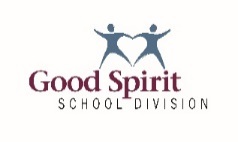 Columbia School Community Council Meeting MinutesSept. 12, 2022 7:00 PM – Columbia School LibraryCall to OrderWelcome and Introductions Present: Bryce Krawetz, Jason Gordon, Janel Kindratsky, Rhonda Berard, Alana Patzwald and Chantel RufRegrets from: Ellen Skulmoski, Jen Angove, Lana Larson,  Sarah Zarazun, and Tania MeadowsApproval of the Agenda  Motion to approve: Chantel Sc’d by AlanaApproval of the Minutes (May 16, 2022) Motion to approve Minutes Alana Sc’d RhondaFollow Up Items From Last Meeting5.1		Playground idea meeting with the Change Makers.  Carried over. Notes: SRC reps can come to meetings to give feedback; Need to move forward to plan- Grants to get may be time sensitive; as in getting equipment ordered and installed5.2		Raise the dough Fundraiser.  Book a few times during next school year.  Notes: Alana can organize this; main job is to advertise5.3      	Virtual bottle drive – advertise in the new school year.Notes: Facebook & Edsby AdsRhonda to get initial information about a Gift card fundraiser.  FundScrip is used Nation wide.  You are assigned a representative to help you through the process.  You need about 1 month to prepare a successful fundraiser.  Suggested to do a 1 time, paper order form to start.  Shipping varies based on amount sold.  FundScrip needs a contact person to work with to be the administrator.  If we still would like to go ahead, need 2 people to lead this.  Possible plan for Nov. In time for Christmas.Notes: 2 ppl Start in OCTOBER to organize with the representative if we are doing thisSCC Symposium.  Report back from June 22 meeting.  Question about honorarium for those volunteering time to SCC.Notes: Division to get modules approx. 20 min in length (1-3 mandatory; 4-6 for positions held within each SCC;  ready for SCC learning of Operations… persons holding a position within SCC would have more required; open for feedback currentlyHonorarium: Good question… no answer supplied yet, some members against, some said look into itFeedback best gathered  by our SCC then bring to board/GSSDFundraiser calendar.  Include all fundraisers to do throughout the school year.  Map out when and who will be taking the lead.  Moms Pantry, FundScrip, Harvest Meats, Virtual Bottle Drive, possible color run, hot lunches ideas.Explore Grant opportunities.  Such as Mosaic Nutrition Grants, Lion club...create grant outline.  Bryce to follow up with playgroup company.	Notes: Cornerstone- we are eligible; DEADLINE SEPT 30 (must be $3000+; Max $25,000) Rhonda will do this		CIF Community Initiatives Fund: Healthy Youth: cultural year programming; Social Emotional, physical, communication 			DUE end of OCTOBER; We have the non-profit # Extensive Application		*Chantel will look into it; Rhonda to get in touch with Chantel		LIONS- Donate by Letters of Inquiry (no timeline given)- Alana will do this one & look intoRe-Apply for Kinsmen (last was $10,000) Joanne Reaney mentioned  Joanne Reaney is *Chair KinnetteMosaic Nutrition Grant *SPRING*; Will invite a student representative (2 students) to join the SCC meetings.  Rhonda will ensure this is added to the SCC Constitution prior to next AGM.SCC promotional items, QR code...Rhonda to look into and report back in Sept.Notes: Need to get a site/page going for SCC; Need more thought to get this going *Alana- Make a quick 4/pg pamphletNew Business6.1	Reports7.1 	Teacher ReportSee attached feedback 7.2	Chairperson’s Report	-See above information to follow up items.7.3	Principal’s Report See printed report2 Tire swings needs roughly $2000 each7.4	Treasurer’s Report $45, 377.21 as of Sept 12, 2022; $1500 grant from GSSDRhonda to follow up with Sarah regarding SCC financials due to Board7.5	GSSD Trustee’s Report- none7.6	Communications Report- none7.7	Community Member Report- none7.8	Committee Reports- none7.9	Secretary Report- noneSummary of meeting survey feedbackNext Meeting Oct 19 7pmAdjournment 8:31 by Rhonda